ЧЕРКАСЬКА ОБЛАСНА РАДАГОЛОВАР О З П О Р Я Д Ж Е Н Н Я13.07.2020                                                                                        № 304-рПро проведення виплатВідповідно до статті 55 Закону України «Про місцеве самоврядування
в Україні», Положення про Почесну грамоту Черкаської обласної державної адміністрації і обласної ради, затвердженого рішенням обласної ради
від 17.12.2003 № 14-13, зі змінами, внесеними рішеннями обласної ради
від 27.04.2007 № 10-43/V, від 16.10.2012 № 18-15/VI, від 28.12.2012 № 19-21/VI, від 19.09.2014 № 34-19/VI, від 08.02.2017 № 12-29/VII, враховуючи рішення обласної ради від 20.12.2019 № 34-47/VIІ «Про обласний бюджет Черкаської області на 2020 рік», розпорядження голови обласної державної адміністрації
та обласної ради від 24.06.2020 №№ 385/258-р, 386/259-р та від 03.07.2020 № 417/285-р:1. Виділити кошти з обласного бюджету виконавчому апарату обласної ради в сумі 26 364 гривні та виплатити одноразову грошову винагороду
в розмірі трьох прожиткових мінімумів для працездатних осіб (6 591 гривня) громадянам, нагородженим Почесною грамотою Черкаської обласної державної адміністрації і обласної ради:2. Фінансово-господарському відділу виконавчого апарату обласної ради провести відповідні виплати.3. Контроль за виконанням розпорядження покласти на керівника секретаріату обласної ради ПАНІЩЕВА Б.Є. та начальника фінансово-господарського відділу, головного бухгалтера виконавчого апарату обласної ради РАДЧЕНКО Л.Г.Голова									А. ПІДГОРНИЙБІЛОЙВАНЕНКООксані Іванівні–головному спеціалісту відділу державного нагляду за дотриманням санітарного законодавства Золотоніського районного управління Головного управління Держпродспоживслужби в Черкаській області;УЛІТІНІЙНаталії Миколаївні–головному спеціалісту відділу державного нагляду за дотриманням санітарного законодавства Смілянського міжрайонного управління Головного управління Держпродспоживслужби в Черкаській області;ВЄТРОВУОлександру Васильовичу–члену Національної спілки краєзнавців України, почесному краєзнавцю України;САМОЙЛЕНКОСвітлані Михайлівні–начальнику фінансового управління Маньківської районної державної адміністрації.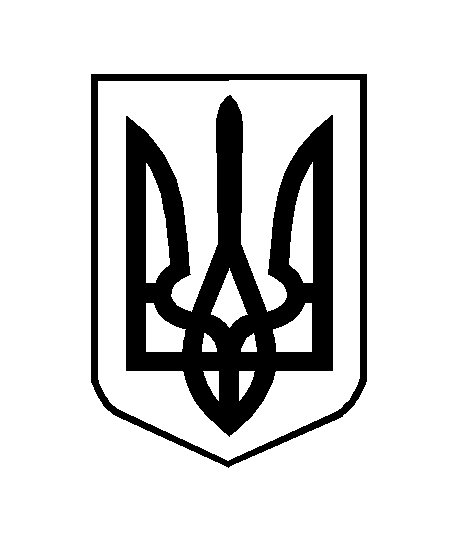 